5.«Иголочка»                                                           Улыбнуться, положить кончик языка на нижнюю губу, сделать его узким. Удерживать 5-10 сек.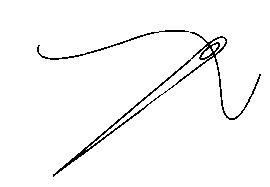 Упр. 4 и 5 выполняются попеременно 4-5 раз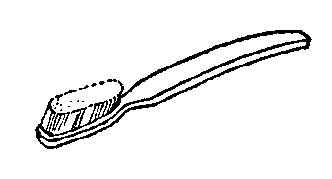 6. «Чистим зубки»                      Улыбнуться, приоткрыть рот и кончиком языка «почистить» нижние зубы снизу вверх. 7.«Киска сердится»                                                     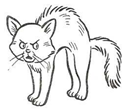 Рот широко открыт, кончик языка упирается в нижние резцы, а спинка «выкатывается» изо рта. Повторить 4-5 раз.8. «Часики» 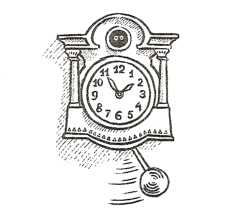 Улыбнуться, приоткрыть рот. Высунуть узкий язык.  Попеременно касаться кончиком языка то левого, то правого уголка рта. ! Нижняя челюсть не двигается. 9. «Чашечка»                                                               Улыбнуться, широко открыть рот. Высунуть язык и приподнять кончик и боковые края, сложив язык в форме чашечки. Удерживать 5-10 сек. Повторить 4-5 раз.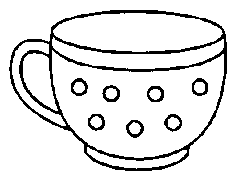 10 . «Вкусное вареньеШироко открыть рот и широким передним краем языка облизывать верхнюю губу, делая движения языком сверху вниз. Следить, чтобы работал только язык, а нижняя челюсть не помогала (можно придержать ее пальцем). Язык должен быть широким, обхватывать всю губу. 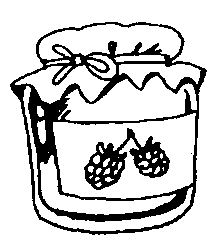 11.«Индюк» («Болтушка»)                                                            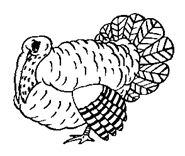 Упр. похоже на предыдущее, новыполняется быстрее, произнося при этом «бл-бл». 12.«Качели»                                                   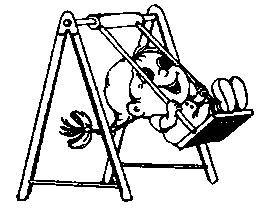 Улыбнуться,  открыть рот. Положить широкий язык за нижние зубы. Потом поднять широкий язык за верхние зубы. Чередовать положения 4-6 раз. Нижняя челюсть  неподвижна. 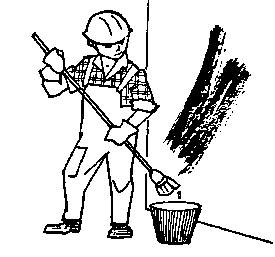 13.«Маляр»                                                        Улыбнуться, открыть рот и «погладить» вперед-назад кончиком языка твердое нёбо. Нижняя челюсть неподвижна! Язык доходит до верхних зубов, не высовывается изо рта.
14.«Грибок»                                                      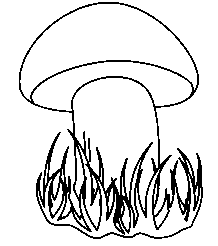  Улыбнуться, открыть рот. Присосать широкий язык к нёбу.  Удерживать 5-10 сек. Должна быть видна «ножка гриба» (подъязычная связка). Повторить несколько раз.15.«Гармошка»                                                          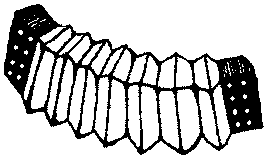 Присосать широкий язык к нёбу, как в предыдущем упр. Смыкать и размыкать зубы, не отлепляя язык. Стараться открывать рот шире. 16.«Лошадка»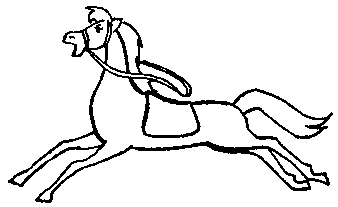 Улыбнуться, показать зубы, открыть  рот и пощелкать кончиком языка. Нижняя челюсть не двигается! Следить, чтобы кончик языка не подворачивался внутрь.17. «Барабан»                                                              Улыбнуться, открыть рот и постучать кончиком языка за верхними  зубами, многократно и отчетливо произнося д-д-д-д.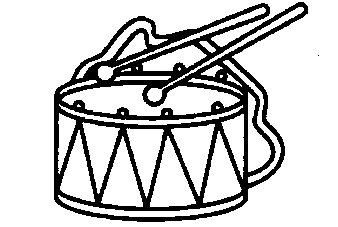 Следить, чтобы язык постоянно был в верхнем положении, была видна подъязычная уздечка. Нижняя челюсть не двигается!18. «Парашютик»  («Фокус»)                                                        Улыбнуться, приоткрыть рот, положить широкий кончик языка на верхнюю губу так, чтобы боковые края были прижаты, а посередине языка был желобок. Сдуть ватку, положенную на кончик носа. Воздух должен идти посередине языка, тогда ватка полетит вверх.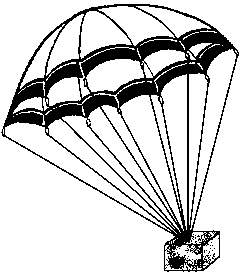 АРТИКУЛЯЦИОННАЯ ГИМНАСТИКАВыполнять ежедневно  по 5-10 мин. перед зеркалом. При выполнении упражнений работают только язык и губы. Добиваться максимальной амплитуды движения. Руки не подпирают подбородок. 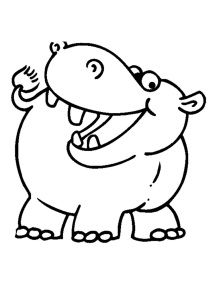 «Бегемотик»                                                      Широко открыть рот. Удерживать 5 секунд.Закрыть  рот.  Повторить несколько раз.   ! Язык спокойно лежит, нос не морщить.   «Лягушка»                                                       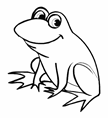 Улыбнуться, обнажив сомкнутые зубы. Удерживать 5 секунд. Следить, чтобы при улыбке верхняя губа не подворачивалась, не натягивалась на верхние зубы.3.«Слоник»                                                     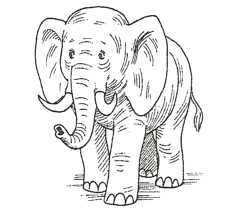 Вытянуть вперед сомкнутые губы. Удерживать 5 сек. ! Следить, чтобы рот не открывался; зубы  сомкнуты.Упр. 2 и 3 выполняются попеременно 4-5 раз. 4.«Блинчик»                                            Улыбнуться, приоткрыть рот, положить широкий передний край языка на нижнюю губу. Удерживать 5сек. 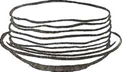 ! Нижняя губа не подворачивается. Боковые края языка касаются углов рта. Язык далеко не высовывается.